Lubliniec, dnia 15 marca 2023 r.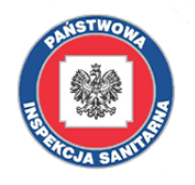                                                  KOMUNIKATPaństwowego Powiatowego Inspektora Sanitarnego w Lublińcu z dnia 15 marca 2023 r. 
w sprawie jakości wody przeznaczonej do spożycia przez ludzi,
 dotyczący wodociągu sieciowego Pawonków,
 zaopatrującego w wodę następujące miejscowości Pawonków, Kośmidry, Koszwice, Skrzydłowice, Gwoździany, Łagiewniki WielkiePaństwowy Powiatowy Inspektor Sanitarny w Lublińcu po zapoznaniu się z decyzją 
Nr NS-BW.9011.25.2022 z dnia 27.02.2023 r., mocą której Śląski Państwowy Wojewódzki Inspektor Sanitarny udzielił zgody na drugie odstępstwo od maksymalnej dopuszczalnej zawartości fluorków w wodzie przeznaczonej do spożycia przez ludzi, informuje, że zgodnie z ww. decyzją:
w okresie do 26.02.2026 r. poziom fluorków w wodzie przeznaczonej do spożycia przez ludzi nie może przekroczyć wartości 2,0 mg/l;maksymalna zawartość fluorków w wodzie do spożycia do dnia wydania przedmiotowego komunikatu wynosiła 1,93 mg/l. Stężenie fluorków w wodzie zgodnie z rozporządzeniem Ministra Zdrowia z dnia 7 grudnia 2017 r. w sprawie jakości wody przeznaczonej do spożycia przez ludzi (Dz. U. z 2017 r. poz. 2294) nie powinno przekraczać 1,5 mg/l;woda z ujęcia Kośmidry może być wykorzystywana w pełnym zakresie przez                                 jej konsumentów  z zaleceniem stosowania w diecie produktów z niską zawartością fluorków oraz ograniczeniem stosowania środków higieny jamy ustnej zawierających fluor;potencjalne zagrożenia zdrowotne: fluoroza stomatologiczna.Komunikat wydaje się w celu poinformowania konsumentów o jakości wody przeznaczonej do spożycia przez ludzi.